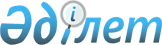 Об утверждении Положения о Совете по экономической политике
					
			Утративший силу
			
			
		
					Постановление Правительства Республики Казахстан от 7 апреля 2001 года N 467. Утратило силу - постановлением Правительства РК от 25 февраля 2003 г. N 202

      В соответствии с постановлением Правительства Республики Казахстан от 22 января 2001 года N 101 P010101_  "О внесении изменения в постановление Правительства Республики Казахстан от 1 октября 1998 года N 983 P980983_  " Правительство Республики Казахстан постановляет: 

      1. Утвердить прилагаемое Положение о Совете по экономической политике. 

      2. Настоящее постановление вступает в силу со дня подписания. 

     Премьер-Министр 

  Республики Казахстан 

                                                 Утверждено 

                                       постановлением Правительства 

                                           Республики Казахстан   

                                        7 апреля 2001 года N 467  

      Положение 

о Совете по экономической политике 

                         1. Общие положения 

      1. Совет по экономической политике (далее - СЭП) является консультативно-совещательным органом при Правительстве Республики Казахстан, вырабатывает предложения по вопросам государственной социально-экономической политики. 

      2. СЭП в своей деятельности руководствуется действующим законодательством Республики Казахстан и настоящим Положением. 

                            2. Задачи СЭП 

      3. Основными задачами СЭП являются: 

      1) выработка согласованных подходов в разработке и реализации основных направлений социально-экономической политики государства; 

      2) выработка рекомендаций по принципиально важным вопросам развития экономики и социальной сферы на средне- и долгосрочную перспективы; 

      3) выработка рекомендаций по предотвращению возникновения кризисных явлений в экономике или смягчения их возможных негативных последствий. 

                               3. Функции СЭП 

      4. СЭП в соответствии с поставленными задачами осуществляет следующие функции: 

      1) обсуждает основные направления социально-экономического развития на средне- и долгосрочную перспективу; 

      2) рассматривает предложения по проведению согласованной политики государства в области реального, финансового и социального секторов экономики; 

      3) обсуждает причины возникновения кризисных явлений в экономике страны, вызванных воздействием внутренних и внешних факторов и наиболее адекватные меры их предотвращения или преодоления; 

      4) обсуждает проекты концепций, государственных и отраслевых программ развития социальной сферы, финансового сектора и отраслей экономики; 

      5) рассматривает иные вопросы, включаемые в повестку дня очередного заседания СЭП. 

                               4. Права СЭП 

      5. СЭП имеет право в установленном законодательством порядке и в пределах своей компетенции: 

      1) запрашивать необходимую информацию от центральных и местных исполнительных органов и иных государственных органов; 

      2) вносить Премьер-Министру Республики Казахстан предложения по рассмотрению на заседаниях Правительства Республики Казахстан вопросов, одобренных СЭП; 

      3) вносить Премьер-Министру Республики Казахстан предложения и рекомендации по решению актуальных проблем социально-экономического развития; 

      4) приглашать на свои заседания руководителей организаций страны, ученых, специалистов, отечественных и иностранных консультантов; 

      5) принимать соответствующие решения по рассматриваемым вопросам, которые носят рекомендательный характер.                       5. Организация работы СЭП            6. СЭП и его персональный состав образовываются и упраздняются постановлением Правительства Республики Казахстан. 

      7. Организационная структура СЭП: 

      1) руководитель СЭП; 

      2) заместитель руководителя СЭП; 

      3) члены СЭП; 

      4) рабочий орган. 

      8. Руководитель СЭП руководит его деятельностью, председательствует на заседаниях СЭП, планирует его работу, несет ответственность за деятельность, осуществляемую СЭП. Во время отсутствия руководителя СЭП, его функции выполняет заместитель. 

      9. Заседания СЭП проводятся по мере необходимости, но не реже одного раза в квартал при наличии не менее половины его членов. 

      10. Повестка дня очередного заседания СЭП формируется его руководителем в соответствии с поручениями Президента Республики Казахстан, Премьер-Министра Республики Казахстан, Правительства Республики Казахстан, а также по предложениям членов СЭП. 

      11. Решения СЭП принимаются открытым голосованием и считаются принятыми, если за них подано большинство голосов от общего количества членов СЭП. В случае равенства голосов принятым считается решение, за которое проголосовал руководитель СЭП. 

      12. Результаты голосования по вопросам, включенным в повестку дня заседания СЭП должны заноситься каждым членом СЭП (присутствующим на заседании СЭП) в лист голосования. По окончании заседания члены СЭП должны сдать листки голосования председательствующему для учета при подготовке протокола. 

      Целесообразность протокольного оформления решения СЭП определяется председательствующим исходя из сложившейся ситуации. 

      13. Рабочим органом СЭП является Канцелярия Премьер-Министра Республики Казахстан. 

      14. Функцией Рабочего органа является подготовка материалов к заседаниям СЭП, в соответствии с повестками дня и рассылка их членам СЭП, подготовка протоколов по итогам заседаний СЭП. 
					© 2012. РГП на ПХВ «Институт законодательства и правовой информации Республики Казахстан» Министерства юстиции Республики Казахстан
				